ประกาศเทศบาลตำบลหนองโดนเรื่อง  การยกเลิกการขอสำเนาบัตรประจำตัวประชาชน สำเนาทะเบียนบ้าน  หรือสำเนาเอกสารอื่น ๆในการขออนุญาตของทางราชการ....................................................		ตามข้อ 17  ของคำสั่งหัวหน้าคณะรักษาความสงบแห่งชาติ  ที่  21/2560  เรื่อง  การแก้ไขเพิ่มเติมกฎหมายเพื่ออำนวยความสะดวกในการประกอบธุรกิจ  ลงวันที่  4  เมษายน  พ.ศ.  2560  และตามมติคณะกรรมการขับเคลื่อนการปฏิรูปเพื่อรองรับการปรับเปลี่ยนตามนโนบาย  Thailand 4.0  ครั้งที่ 1/2561  เมื่อวันที่  30  เมษายน  2561  โดยมีนายกรัฐมนตรีเป็นประธาน  มีมติให้ยกเลิกการใช้สำเนาบัตรประจำตัวประชาชนและสำเนาทะเบียนบ้านเพื่อรองรับการเป็นรัฐบาลดิจิทัล  ประกอบกับในการประชุมคณะรัฐมนตรี  เมื่อวันที่  2  ตุลาคม  2561  มีมติเห็นชอบมาตรการอำนวยความสะดวกและลดภาระของประชาชน  (การไม่เรียกสำเนาเอกสารที่ทางราชการออกให้จากประชาชน)  ตามที่สำนักงาน ก.พ.ร. เสนอ  นั้น		เพื่อให้การปฏิบัติราชการตามคู่มือประชาชนและกฎหมายอื่นที่อยู่ในอำนาจและหน้าที่ของเทศบาลตำบลหนองโดนเป็นไปตามคำสั่งหัวหน้าคณะรักษาความสงบแห่งชาติและมาตรการดังกล่าว  อันเป็นการอำนวยความสะดวก  และลดภาระของประชาชน  จึงให้ยกเลิกการขอสำเนาบัตรประจำตัวประชาชน  สำเนาทะเบียนบ้าน  หรือสำเนาเอกสารอื่น ๆ ที่ระบุไว้ในคู่มือสำหรับประชาชน  ในกระบวนงาน  ดังต่อไปนี้ผู้มีชื่อและรายการบุคคลในทะเบียนบ้านประสงค์จะทำหน้าที่เป็นเจ้าบ้านการขอเลขที่บ้านการขอเลขที่บ้าน  กรณีทะเบียนบ้านชั่วคราวการแจ้งการรื้อถอนบ้าน  หรือบ้านถูกทำลายการแก้ไขรายการบ้าน  กรณีมีรายการบ้านผิดไปจากข้อเท็จจริงหรือบ้านเลขที่ซ้ำกันการรับแจ้งการเกิด  (เกิดในบ้าน , เกิดนอกบ้าน)การรับแจ้งการเกิด  (แจ้งสำนักทะเบียนอื่น)การแจ้งเกิดเกินกำหนดการรับแจ้งเกิดเกินกำหนด  กรณีท้องที่อื่นการรับแจ้งการเกิด  (เด็กในสภาพแรกเกิดหรือเด็กไร้เดียงสาถูกทอดทิ้ง)การรับแจ้งการเกิด  (เด็กเร่ร่อน  หรือเด็กที่ไม่ปรากฏบุพการี  หรือบุพการีทอดทิ้งอยู่ในการอุปการะ  หรือการสงเคราะห์การพิสูจน์สถานการณ์เกิดและสัญชาติของเด็กที่ถูกทอดทิ้ง  หรือเด็กที่ไม่ปรากฏบุพการีการขอหนังสือรับรองการเกิดการรับแจ้งการตาย  (ตายในท้องที่ , ตายในบ้าน , ตายนอกบ้าน)การรับแจ้งการตาย  (กรณีสำนักทะเบียนอื่น)- 2 -การรับแจ้งการตายเกินกำหนดการรับแจ้งการตายเกินกำหนด  กรณีสำนักทะเบียนอื่นการรับแจ้งการตาย  กรณีไม่ทราบผู้ตายเป็นใครการรับแจ้งการตาย  กรณีมีเหตุเชื่อว่ามีการตาย  แต่ไม่พบศพการรับแจ้งการตาย  กรณีสงสัยว่าตายด้วยโรคติดต่ออันตรายหรือตายผิดธรรมชาติการรับแจ้งการเปลี่ยนแปลการจัดการศพการรับแจ้งการย้ายออกการรับแจ้งการย้ายเข้าการรับแจ้งการย้ายออกและย้ายเข้าในเขตสำนักทะเบียนเดียวกันการรับแจ้งการย้ายปลายทางการรับแจ้งการย้ายที่อยู่ของคนไปต่างประเทศการรับแจ้งการย้ายที่อยู่ของคนที่ออกไปจากบ้านเป็นเวลานานและไม่รู้ว่าไปอยู่ที่ใดการรับแจ้งการย้ายออกจากทะเบียนกลางการรับแจ้งการย้ายกลับที่เดิมการรับแจ้งการย้ายออกแล้ว  แต่ใบแจ้งการย้ายที่อยู่สูญหายหรือชำรุดก่อนแจ้งย้ายเข้าการเพิ่มชื่อ  กรณีตกสำรวจตรวจสอบทะเบียนราษฎรเมื่อปี  พ.ศ.  2499การเพิ่มชื่อ  กรณีใช้สูติบัตร  ใบแจ้งการย้าย  หรือทะเบียนบ้านแบบเดิมการเพิ่มชื่อ  กรณีคนสัญชาติไทยเดินทางกลับมาจากต่างประเทศ  หรือเกิดในต่างประเทศเดินทางเข้ามาในประเทศไทย  โดยไม่มีหลักฐานแสดงว่าเป็นคนสัญชาติไทยการเพิ่มชื่อ  กรณีคนสัญชาติไทยที่เกิดในต่างประเทศโดยมีหลักฐานการเกิดการเพิ่มชื่อ  กรณีคนสัญชาติไทยที่เดินทางกลับจากต่างประเทศ  โดยใช้หนังสือเดินทางของต่างประเทศ  หรือหนังสือสำคัญประจำตัวการเพิ่มชื่อ  กรณีคนไทยที่เกิดในต่างประเทศขอเพิ่มชื่อ  โดยมีเหตุจำเป็นที่ไม่อาจเดินทางกลับประเทศไทยการเพิ่มชื่อ  กรณีบุคคลอ้างว่าเป็นคนมีสัญชาติไทยขอเพิ่มชื่อในทะเบียนบ้าน  โดยไม่มีหลักฐานมาแสดงการเพิ่มชื่อ  กรณีเด็กอนาถาซึ่งอยู่ในความอุปการะเลี้ยงดูของบุคคลหน่วยงานเอกชนการเพิ่มชื่อ  กรณีบุคคลที่ได้มีการลงรายการ  “ตายหรือจำหน่าย”  ในทะเบียนบ้าน  ฉบับที่มีเลขประจำตัวประชาชน  เนื่องจากแจ้งตายผิดคนหรือสำคัญผิดในข้อเท็จจริงการเพิ่มชื่อ  กรณีบุคคลที่ถูกจำหน่ายชื่อและรายการบุคคลในทะเบียนบ้าน  เนื่องจากมีชื่อและรายการโดยมิชอบหรือโดยทุจริตการเพิ่มชื่อ  กรณีคนซึ่งไม่มีสัญชาติไทยที่มีใบสำคัญประจำตัวคนต่างด้าวและเคยมีชื่อในทะเบียนบ้าน- 3 -การเพิ่มชื่อ  กรณีคนซึ่งไม่มีสัญชาติไทยที่ได้รับอนุญาตให้มีถิ่นที่อยู่ในประเทศไทยเป็นการถาวรการเพิ่มชื่อ  กรณีคนได้รับสัญชาติไทยตามมาตรา  7  ทวิการเพิ่มชื่อ  กรณีคนได้รับสัญชาติไทยโดยการเกิดโดยมีบิดา  หรือมารดาคนใดคนหนึ่งหรือบิดาและมารดาเป็นผู้ไม่มีสัญชาติไทย		45.การเพิ่มชื่อ  กรณีคนซึ่งไม่มีสัญชาติไทยได้รับการผ่อนผันให้อยู่อาศัยในราชอาณาจักรเป็นกรณีพิเศษเฉพาะรายตามกฎหมายว่าด้วยคนเข้าเมืองหรือกฎหมายว่าด้วยสัญชาติการเพิ่มชื่อ  กรณีคนต่างด้าวที่มีหนังสือเดินทางเข้ามาในประเทศไทย  ซึ่งระยะเวลาการอนุญาตให้อยู่ในประเทศไทยยังไม่สิ้นสุดการจำหน่ายชื่อและรายการบุคคลออกจากทะเบียนบ้าน  กรณีมีชื่อและรายการในทะเบียนบ้านมากกว่า  1  แห่งการจำหน่ายชื่อและรายการบุคคลออกจากทะเบียนบ้าน  เมื่อปรากฏว่าบุคคลในทะเบียนบ้านได้ตายไปแล้ว  แต่ยังไม่ได้จำหน่ายชื่อและรายการ  กรณีในเขตฯการจำหน่ายชื่อและรายการบุคคลออกจากทะเบียนบ้าน  เมื่อมีคำสั่งศาลให้ผู้ใดเป็นคนสาบสูญการจำหน่ายชื่อและรายการบุคคลออกจากทะเบียนบ้าน  กรณีคนสัญชาติไทยหรือคนต่างด้าวที่มีใบสำคัญประจำตัวคนต่างด้าวตายในต่างประเทศการแก้ไขรายการเอกสารการทะเบียนราษฎรการแก้ไขรายการเอกสารการทะเบียนราษฎร  กรณีแก้ไขรายการสัญชาติของเจ้าของประวัติจากสัญชาติอื่น หรือไม่มีสัญชาติไทยการตรวจ  คัด  และรับรองเอกสารการทะเบียนราษฎรการตรวจ  คัด  และรับรองเอกสารการทะเบียนราษฎร  กรณีเอกสารต้นฉบับหรือเอกสารหลักฐานที่เก็บต้นฉบับเอกสารการทะเบียน		ยกเว้นกรณีจำเป็นต้องใช้เอกสารอื่นที่ทางราชการออกให้ในการสอบสวนและตรวจสอบ  เพื่อประกอบคำขออนุญาต  ให้พนักงานเจ้าหน้าที่มีหน้าที่แจ้งหน่วยราชการที่เป็นผู้ออกเอกสารทางราชการดังกล่าว  เพื่อให้จัดส่งข้อมูล  หรือสำเนาเอกสารทางราชการนั้นมาเพื่อใช้ประกอบคำขอ  เว้นแต่ผู้ขอมีความประสงค์ที่จะนำเอกสารราชการนั้นมาแสดงต่อพนักงานเจ้าหน้าที่เพื่อประกอบคำขอด้วยตนเองกรณีจำเป็นต้องคัดสำเนาเอกสารรายการทะเบียนบ้านและบัตรประจำตัวประชาชน  หรือเอกสารราชการอื่น  เพื่อประโยชน์ในการปฏิบัติราชการของเทศบาลตำบลหนองโดน ให้พนักงานเจ้าหน้าที่เป็นผู้จัดทำสำเนาเอกสารดังกล่าวนั้นเอง  และห้ามมิให้เรียกเก็บค่าใช้จ่ายที่เกิดจากการนำสำเนาดังกล่าวจากผู้มายื่นขออนุญาต- 4 -กรณีมอบอำนาจให้บุคคลอื่นดำเนินการแทน  ให้ใช้สำเนาบัตรประจำตัวประชาชนของผู้มอบอำนาจพร้อมลงนามรับรองสำเนาถูกต้อง		จึงประกาศมาเพื่อทราบโดยทั่วกัน				ประกาศ  ณ  วันที่  30  มิถุนายน  พ.ศ.  2563						(นายปราโมทย์  โพธิ์กะต้น)					        นายกเทศมนตรีตำบลหนองโดน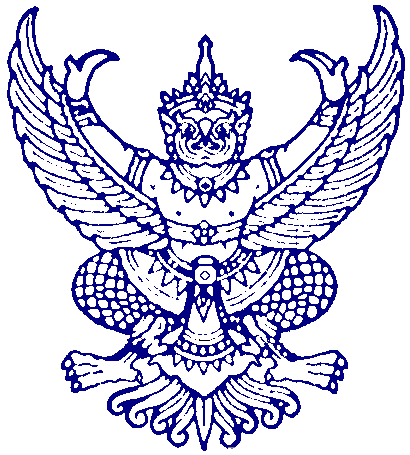 